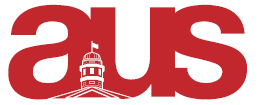 Report of LAPSA, AUS Council March 22 2017Wine and cheese cancelled as AUS/Arts building overbooked a room Began the search for next year’s LAPSA teamSent out detailed information on how to run for electionWaiting for responsesNoah will most likely stay on3 members will be attending the AUS awardsThe next meeting is TBD but will be within the next 2 weeks most likely on campus during a weekday afternoon.Respectfully Submitted,Olivia Maccioni 260621136VP Academic/VP External